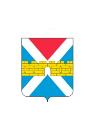 АДМИНИСТРАЦИЯ  КРЫМСКОГО ГОРОДСКОГО  ПОСЕЛЕНИЯ КРЫМСКОГО РАЙОНАПОСТАНОВЛЕНИЕ   от 29.12.2023                                                                                                                      № 1634город КрымскО внесении изменений в постановление администрации Крымского городского поселения Крымского района от 29 сентября 2020 г. № 801 «О муниципальной программе «Капитальный ремонт, ремонт и содержание автомобильных дорог местного значения Крымского городского поселения Крымского района» на 2021 г.-2023 г.»В связи с корректировкой перечня мероприятий, намеченных                                к реализации в рамках муниципальной  программы «Капитальный ремонт, ремонт и содержание  автомобильных дорог местного значения Крымского городского поселения Крымского района» на  2021 г. - 2023 г.», а также уточнением объемов средств необходимых для их осуществления,                      п о с т а н о в л я ю:  1. Внести изменения в приложение к  постановлению администрации Крымского городского поселения Крымского района от 29 сентября 2020 г.                № 801 «О муниципальной программе «Капитальный ремонт, ремонт                  и обслуживание автомобильных дорог местного значения Крымского городского поселения Крымского района»  на 2021 г. - 2023 г.» и читать его в новой редакции (приложение).2. Организационному отделу администрации Крымского городского поселения Крымского района (Завгородняя Е.Н.) разместить настоящее постановление на официальном сайте администрации Крымского городского поселения Крымского района в сети Интернет.Постановление вступает в силу со дня его подписанияЗаместитель главы Крымского городскогопоселения Крымского района						О.А. Хотелев